S.S.A.A NATIONAL COMBINED SERVICES CHAMPIONSHIPS             1st-3rd October  2021          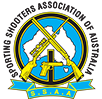 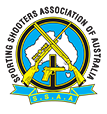 Hosted by SSAA Gladstone Branch Inc.At the Central Queensland Shooting Complex,Gladstone, Queensland.The program will be conducted in accordance with SSAA Combined Services Rulebook No4 2017Thursday, September 30th 2021: Practice 8.00am-4.00pmFriday, October 1st 2021: Class 1, 2 & 3 pistol7am pistol scrutineering, 8am briefing, 8.15am competition begins: Class 1, 2 and 3 pistols. Class 1 to be shot first (competitors may shoot two classes). Event 1: Match 5 		Kneeling deliberate-15m 		Class 1(open/junior)Event 2: Match 1		3P Core Event (25m, 15m, 7m), 	Class 1, 2, 3 (Class 1&2 Graded/Junior Class 3 Open)                          Event 3: Match 9 		50m Long Range 			Class 1, 2, 3 (Class 1&2 Graded/Junior Class 3 Open)                          Event 4: Match 8 		Standing Rapid Fire-25m 		Class 1 (open/junior)Event 5: Match 2 		Three position deliberate-25m 	Class 1 (open/junior)Event 6: Match 4 		Standing deliberate-15m 		Class 1, 2, 3 (Class 1&2 Graded/Junior Class 3 Open)                          Event 7: Chairman’s Challenge, Match 2 Three position deliberate-15m and Match 6 Standing rapid fire. 	        Class 1, genuine unmodified, manufactured and ‘as issued’ pre-1946.         Combined score.Note: Pistols not on the Class 1 or 2 approved lists will not be eligible unless pre-approved. Class 3 pistols are a modified Class 1 or 2 as per Rule 6.2.1. Medals for all pistol events, team event, top gun and top gun Junior. Top gun and team event based on combined scores Class1 pistol events 1, 2 and 3Pistol medals presentations 17:00Saturday, October 2nd 2021: 		7am rifle scrutineering, 8am briefing, 8.15am competition begins: Event 1: 	Match 4:	 Rapid Fire B (100m)			Standard open/junior. Event 2:   	Match 1: 	3P Core Event (100m, 200m, 300m) 	Standard (graded/junior) and Acc (open). Event 3:	Match 10:	 Deliberate-300m 			Standard (graded/junior) and Acc (open).Event 4: 	Match 8: 	Snap C-100m 				Standard (open).Event 5: 	Match 15: 	Le Mans Option 2 - 100m 		Standard (open).Event 6: 	Match 3: 	Rapid fire A -100m 			Standard (open)Combined Services sub-committee AGM after Dinner 20:00 approximatelySunday, October 3rd 2020: 	7am rifle scrutineering, 8am briefing, 8.15am competition begins: Event 7: 	Match 24: 	3P Core event (100m, 75m, and 50m) .22LR & 310 (graded/junior)Event 8:	Match 16: 	Long range event A - F1 200m, F2 300m and T/J, 500m, openEvent 1: 	Match 4(Local Event) Rapid Fire B (50m)	Standard Class A Rifles ONLY openAll events use target 6 (mini core)       Medals for all rifle events, Teams event, Topgun and Topgun Junior.       Topgun and Teams event based on combined scores standard rifle events 1,2&3.Standard and Accurised rifle medals presentations 17:00$200 Voucher draw after completion of presentations, Competitor needs to be at the draw to claim prize.Food and drinks available all weekend.Range facilities, camping on the 500mtr range. Toilets and showers available.  No power available, generators are okay.We welcome owners of pets to our Range, but request that pets remain on a lead or under their owners’ control at all times.Nominations to.  SSAA Gladstone Branch IncBANK TRANSFERS:  SSAA Gladstone Branch, BSB 084662, Account Number 467826455CHEQUES:  SSAA GLADSTONE BRANCH INC. Enquiries : Shayne Smith 0418 808 817Please tick meals required to assist with catering. B Breakfast $12.00 L Lunch (Sandwiches $5.00 & Hotdogs $4)  D Dinner $20.00  Nomination Form – NATIONAL COMBINED SERVICES CHAMPIONSHIPS1ST TO 3RD October 2021Name……………………………………………………. Phone…………………………Address………………………………………………….. Branch………………………….. SSAA No ………………..… Exp. Date …………..……Nomination FeesNomination fee includes one entry for the $200 voucher drawAll Events $100.00 ……….							$ …………..Pistol        $30.00     ……….                                                         		$ ………….Rifle         $30.00     ………..							$ ……….....Trainer	    $30.00     ……….							$..................F1, F2, T/J $30.00   ………..							$ ………….							Juniors half price on all Event fees.					             $ …………..PAID -             NOMS   $ …………......  MEALS   $ …………..     TOTAL 	$ …………..NOMINATIONS REQUESTED: SSAA Gladstone Branch IncNB: Please RSVP BY    6th September 2021Directions from Bruce Hwy.Turn off Hwy to Calliope, travel through Calliope untill Gladstone – Monto Rd. 6kmTurn left onto Gladstone-Monto Rd, travel 1.3kmTurn left onto Tablelands Rd, travel 8.2kmTurn left on to Neil creek Rd, travel 6.3kmArrive at Central Queensland Shooting Complex.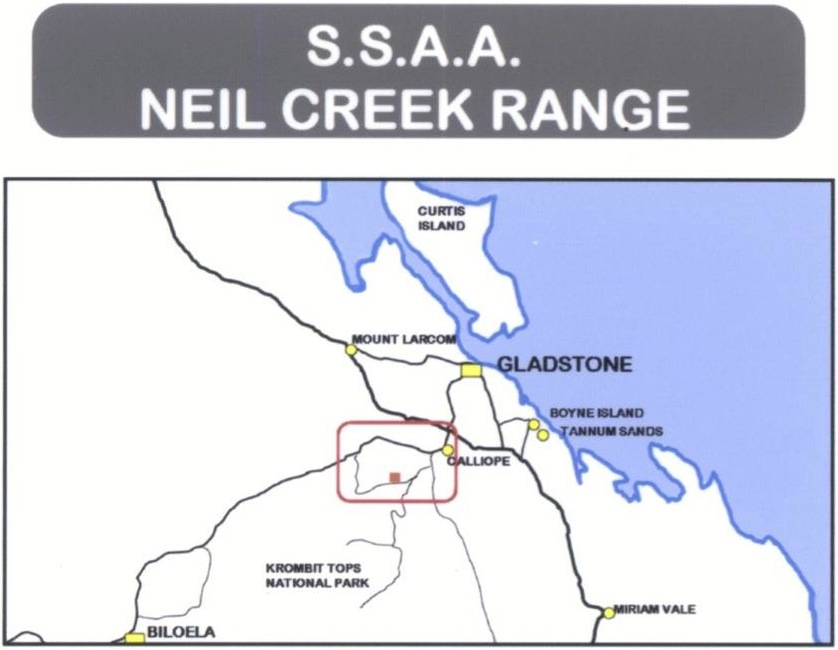 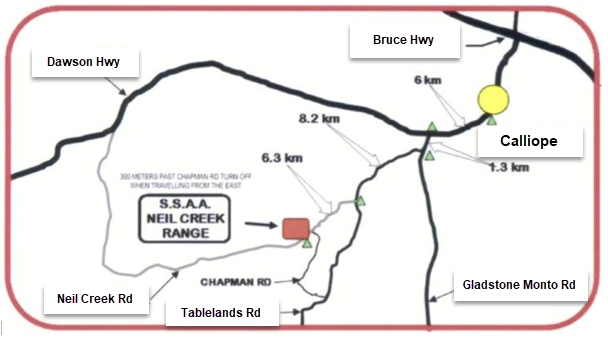 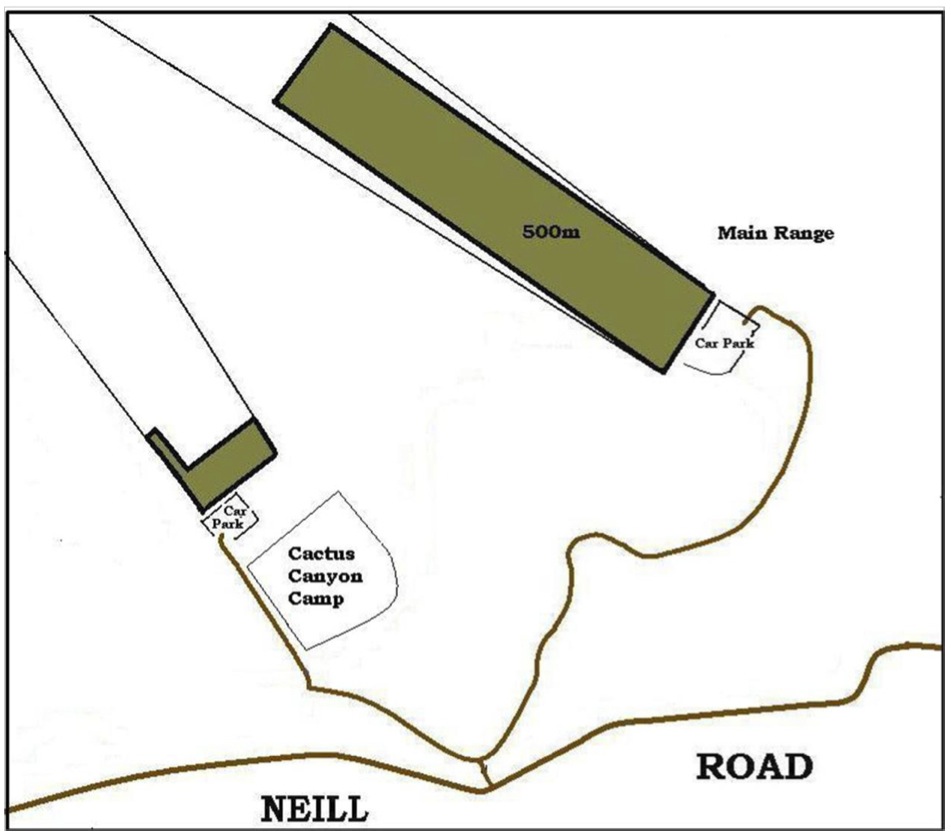 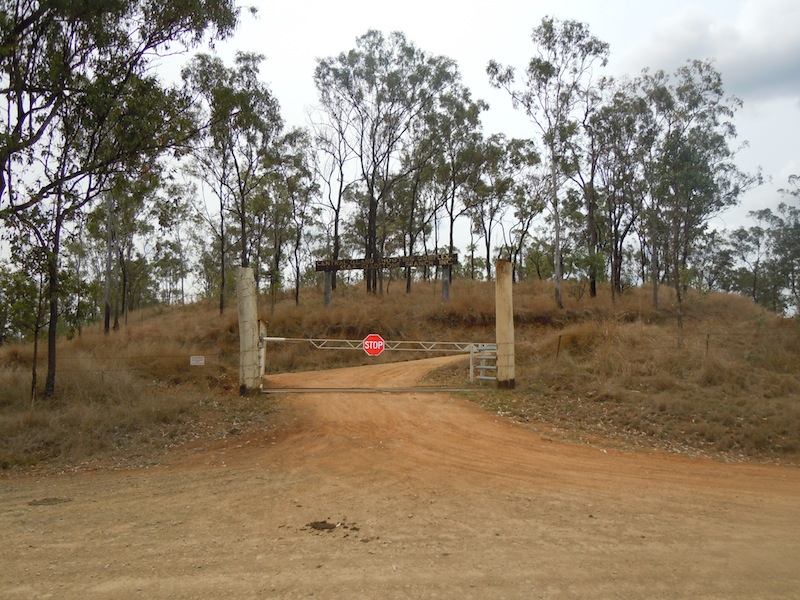 BreakfastLunchDinnerFriday 1stSaturday 2ndSunday 3rdMonday 4th 